Семинар-тренинг для родителей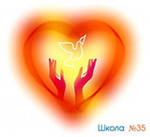 Ход мероприятия. (Звучит спокойная музыка, стулья расставлены по кругу)Слайд2. 1.Упражнение-приветствие «Я рад вас видеть сегодня…» (клубок передается по кругу всем родителям, постепенно его  разматывая). Уважаемые родители! У меня есть замечательный клубочек. Сейчас мы с вами поприветствуем друг друга, используя ниточку. Передавая клубок , мы будем говорить фразу «Я рад вас видеть сегодня»Вот так, как этой нитью, все мы связаны общей проблемой- как сформировать позитивные отношения с детьми, как найти путь к бесконфликтным отношениям. А это основа доброго сосуществования в мире за рамками семьи. Сегодня мы вместе попробуем разобраться в этой проблеме.Слайд 3. В нашей непростой жизни существует множество проблем, с которыми сталкивается подрастающий ребенок. Проблемы половой распущенности,  наркомания, употребление алкоголя, курение – проблемы не экономические и  не политические, а проблемы социально - психологические и нравственные.Слайд 4. Как мы можем уберечь наших детей от этих проблем?Наказать? ( но ведь агрессия часто влечет за собой обратную реакцию)Контролировать? (24 часа в сутки, у детей есть друзья, они сами делают выбор)Упражнение с ладошками.  Уважаемые родители, я попрошу Вас сидя в парах поднять ладони тыльной стороной вверх и сначала надавить друг другу на ладони, а затем погладить. Что Вы чувствуете?Мы можем только повлиять – т.е. когда к нашим словам будут прислушиваться и уважать!Слайд 5. Через 3 фактора:Хорошие взаимоотношения родителей;Создание безопасной и комфортной атмосферы в семье;Хорошие взаимоотношения с ребенком.Слайд 6. Взаимоотношения родителей. -Ребенок – плод  взаимоотношений родителей.- Мы корни дерева, каковы корни, таковы и плоды.- Если с ребенком проблемы, то в первую очередь нужно смотреть на себя и на ваши отношения в семье.В лавке у БогаХристианская притчаОднажды женщине приснился сон, что за прилавком магазина стоял Господь Бог.— Господи! Это Ты? — воскликнула она с радостью.— Да, это Я, — ответил Бог.— А что у Тебя можно купить? — спросила женщина.— У меня можно купить всё, — прозвучал ответ.— В таком случае дай мне, пожалуйста, здоровья, счастья, любви, успеха и много денег.Бог доброжелательно улыбнулся и ушёл в подсобное помещение за заказанным товаром. Через некоторое время он вернулся с маленькой бумажной коробочкой.— И это всё?! — воскликнула удивлённая и разочарованная женщина.— Да, это всё, — ответил Бог. — Разве ты не знала, что в моём магазине продаются только семена?А сейчас мы поговорим о причинах отклонения в поведении детей.Слайд 7. Борьба за внимание. Если ребенок не получает внимания, которое ему  так необходимо для нормального  развития и эмоционального благополучия, то он находит свой способ его получить: он не слушается.Слайд 8. Борьба за самоутверждение. Это борьба против чрезмерной родительской власти и опеки. Слайд 9. Желание отомстить. Дети бывают часто обижены на родителей, например, если мать разошлась с отцом, или ребенка  отлучили от семьи(бабушка опекун ), или родители уделяют больше внимания младшему в семье. В глубине души ребенок переживает и даже страдает, а на поверхности все те же протесты, непослушание.Слайд 10. Потеря веры в собственный успех. Ребенок переживает неблагополучие в какой-то одной области, а неудачи у него возникают совсем в другой. Например, у мальчика не сложились отношения в классе, а следствием стала запущенная учеба. Это происходит из-за низкой самооценки ребенка. Накопив горький опыт, ребенок теряет уверенность в себе и приходит  к выводу: «Нечего стараться, все равно ничего не получиться». Это – в душе , а поведением он показывает: «Мне все равно…», «Пусть буду плохим…»Слайд 11. Всякое отклонение в поведении - это крик о помощи! ваши взаимоотношения друг с другом в семье. Слайд 12 Родителям может показаться неожиданным тот факт, что детям нужны порядок и правила поведения в семье, они хотят и ждут их! Правила и разумный распорядок дают ребенку чувство безопасности, уверенности. И если по этому поводу у вас существуют проблемы, то скорее всего дело не  в самих правилах, а в способах их «внедрения». Поэтому сегодня мы рассмотрим правила, с помощью которых можно наладить и поддержать в семье бесконфликтную дисциплину. Слайд 13. Правила.1.Правила должны быть обязательно в жизни каждого ребенка.Слайд 14. 2.Взрослые должны согласовать правила между собой.Даже если один родитель не согласен с требованиями другого, лучше в эту минуту промолчать, а потом уже без ребенка обсудить разногласия.Слайд 15.3. При наказании ребенка лучше лишать его хорошего, чем делать ему плохое.Слайд 16. 4.Дайте свободу.Спокойно свыкнитесь с мыслью, что ваш отпрыск уже вырос и далее удерживать его возле себя не удастся, а непослушание- это стремление выйти из-под вашей опеки.Слайд 17. 5. Никаких нотаций Больше всего подростков раздражают нудные родительские нравоучения.      Измените стиль общения, перейдите на спокойный , вежливый тон и откажитесь от категорических оценок и суждений. Поймите: ребенок имеет право на собственный взгляд и собственные выводы.Слайд 18. 6. Уступает тот, кто умнее.Костер ссоры погаснет, если в него не подбрасывать дров. Когда и родители, и дети охвачены негативными эмоциями, способность понимать друг друга исчезает.Слайд 19.7. Не надо обижать.Прекращая ссору, не стремитесь сделать больно ребенку с помощью язвительных замечаний или хлопанья дверьми. Умению достойно выходить из трудных ситуаций ребенок учится у вас.Слайд 20 . Все перечисленные правила находят отражение в списке семейных ценностей, выделенных нашими детьми в результате опросаТерпениеМилосердиеВзаимоуважение ДобротаВерность Сострадание Трудолюбие Любовь Слайд 21 . В словах апостола Павла о любви сказано следующее: Любовь долготерпит, ( а у нас в списке ценностей на первом месте стоит – терпение), милосердствует ( а мы читали – милосердие), любовь не превозносится, не гордится, не бесчинствует, не ищет своего, не раздражается, не мыслит зла, не радуется неправде, а сорадуется истине(это и есть взаимоуважение); все покрывает (доброта), всему верит (верность), все переносит (трудолюбие).	Любовь никогда не перестает.Упражнение «Эмоциональное восприятие».-Уважаемые родители! Закройте на минуту глаза и представьте , что вы встречаете своего лучшего друга(подругу). Как вы показываете ему, что рады, что он вам дорог, близок?.Теперь представьте, что это ваш собственный ребенок: что он приходит из школы и вы показываете, что рады его видеть.Представили? В чем разница? Всегда ли мы показываем нашим детям  свои чувства? Задумайтесь над этим.Слайд 22  И, конечно, очень важен для детей личный пример родителей   Личный пример.Дети зеркально отражают наши проблемы.Мы не можем от них требовать того, что не делаем сами (например: быть вежливым, уважать родителей...);Слайд 23. Верность семейным традициям.Уважая своих  родителей, мы воспитываем уважительное отношение и своих детей по отношению  нам. Неотъемлемой частью воспитания является и любовь родителей.Слайд 24  Любовь родителей.- Если ребенок видит, что его родители любят друг друга, он чувствует себя в безопасности.Обнимитесь на глазах у детей;Говорите о  том, что любите друг друга, чтобы дети это слышали;Не соритесь, не выясняйте отношения, не обвиняйте друг друга при детях;Не плачьте и не жалуйтесь, на глазах у детей;Однажды    Иисуса Христа спросили, какая среди множества заповедей самая главная. Он сказал, что важнее всего любовь к Богу и к человеку. Слайд 25  Любить – глагол. Отвечает на вопрос «Что делать?»Это действия для другого;Выход за пределы своего «эго»  и своего эгоизма;Мы этому учимся всю жизнь;И если мы научились любить сами, мы можем научить любить своих детей, надеясь на то, что дети понесут эту ЛЮБОВЬ и наш жизненный опыт в МИРСлайд 26  Чтение стихотворения  Любовь ещё не всё, ни хлеб и не водаНе дождь в пустыне, не нагим одежда,Не дождь, плывущий к тонущим тогда,Когда иссякли силы и надежда,Не заменяет воздуха любовь,Когда дыханья в легких не хватаетНе сращивает кость, не очищает кровь,Но без любви порою умирают.Слайд 27  Любите  друг друга и берегите   своих детей!Слайд 28  Упражнение –рефлексия Уважаемые родители, мы снова возвращаемся к нашему клубочку. Он в руки попадет к каждому из вас. Красная нить объединила нас и на протяжении всего занятия помогала искать правильные решения.  Ведь бесконфликтные отношения с ребенком  - это и есть красная нить в жизни каждого родителя. Скажите, чем помогла вам сегодняшняя наша встреча, быть может у вас есть какие –то пожелания?